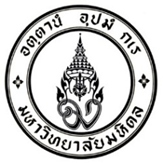 ใบคำร้องขอลงทะเบียนภาคฤดูร้อน                                                                                 เขียนที่........................................                                                                                วันที่..............................................เรียน	คณบดีคณะเภสัชศาสตร์ มหาวิทยาลัยมหิดล		ข้าพเจ้า นาย/นางสาว...................................................นักศึกษาเภสัชศาสตร์ชั้นปีที่................รหัสประจำตัว........................ โทรศัพท์ ......................................email...............................................................มีความประสงค์ขอยื่นคำร้องเพื่อขอลงทะเบียนเรียนภาคฤดูร้อน ปีการศึกษา ............  ในรายวิชาที่สอบไม่ผ่าน คือ วิชา.....................................................................จำนวน...........หน่วยกิต  (ตามประกาศคณะเภสัชศาสตร์ มหาวิทยาลัยมหิดล ว่าด้วยการศึกษาสำหรับหลักสูตรเภสัชศาสตรบัณฑิต พ.ศ. 2558 ข้อ 13) (ลงชื่อ)..............................................................  ผู้ยื่นคำร้อง(.......................................................)----------------------------------------------------------------------------------------------------------------------------   ความเห็นของอาจารย์ที่ปรึกษา			     ความเห็นของภาควิชา..............................................................		 	     ....................................................................................................................................................		 	     ......................................................................................						                   		ลงชื่อ....................................................		 	       ลงชื่อ.......................................................        (............................................)		 		     (............................................)              อาจารย์ที่ปรึกษา			 	              หัวหน้าวิชา...................................วันที่.....................................................		 	         วันที่.....................................................						       ลงชื่อ....................................................... 							    (............................................)						          หัวหน้าภาควิชา...................................						          วันที่.....................................................เรียน คณบดี				 		       เพื่อโปรดพิจารณา							      .......................................      (.....................................)     รองคณบดีฝ่ายการศึกษา